ANKIETA INFORMACYJNA DO UDZIAŁU W PROGRAMIE „CZYSTE POWIETRZE”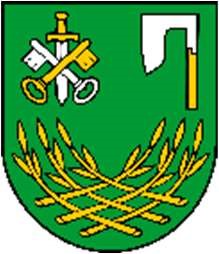 W celu złożenia wniosku do programu „Czyste powietrze” zgłoś się zwypełnioną ankietą do Ekodoradcy w Urzędzie Gminy Liszki oraz z założonym PORTALEM BENEFICJENTA!!!Portal Beneficjenta załóż na: www.portal.wfos.krakow.pl/   Rejestracja dla osób fizycznychDANE WNIOSKODAWCY (obowiązkowo właściciel lub jeden ze współwłaścicieli)  *Należy wpisać nr NIP Wnioskodawcy, o ile Wnioskodawca rozlicza się z urzędem skarbowym podając nr NIP.  Rachunek bankowy wnioskodawcy właściwy do przekazania dotacji  Adres inwestycji  Pozostali współwłaściciele budynku:    Informacja o współmałżonku (jeśli dotyczy)  Dane o budynku  *powierzchnia liczona jest po zewnętrznym obrysie ścian jako suma powierzchni wszystkich kondygnacji  Sposób ogrzewania budynku  *po zakończeniu inwestycji w budynku wszystkie zainstalowane oraz użytkowane urządzenia służące do celów ogrzewania lub przygotowania C.W.U (w tym kominki rekreacyjne) muszą spełniać wymagania uchwały antysmogowej dla województwa małopolskiego  Wnioskuję o: (zaznaczyć X)Dochód wnioskodawcy  Podstawowy poziom dofinansowania - beneficjentem programu może być osoba o łącznym dochodzie rocznym nieprzekraczającym kwoty 100 000 zł (zgodnie z PIT i/lub innymi dokumentami).  Podwyższony poziom dofinansowania (WYMAGANA WERYFIKACJA DOCHODÓW) przysługuje gdy przeciętny miesięczny dochód na jednego członka gospodarstwa domowego nie przekracza:   1563, 60 zł w gospodarstwie wieloosobowym;  2189, 04 zł w gospodarstwie jednoosobowym.   WNIOSKOWANY ZAKRES PRAC  Źródła ciepła, przyłącza, instalacje, wentylacja  *szczegółowe wymagania techniczne urządzeń i materiałów znajdują się w zapisach programu Czyste powietrze  Ocieplenie przegród budowlanych, stolarka okienna i drzwiowa  Dokumentacja  Klauzula informacyjna dotycząca przetwarzania danych osobowych. Administratorem Pani/Pana danych osobowych jest Wójt Gminy Liszki, kontakt: Urząd Gminy Liszki, Liszki 230, 32-060 Liszki. Kontakt do Inspektora Ochrony Danych: adres e-mail: iod@liszki.pl, numer telefonu: 12 257 65 31. Pani/Pana dane osobowe będą przetwarzane w celach związanych z realizacją niniejszej umowy - art. 6 ust. 1 lit. b) rozporządzenia Parlamentu Europejskiego i Rady (UE) 2016/679 z dnia 27 kwietnia 2016 r. w sprawie ochrony osób fizycznych w związku z przetwarzaniem danych osobowych i w sprawie swobodnego przepływu takich danych oraz uchylenia dyrektywy 95/46/WE (ogólne rozporządzenie o ochronie danych - Dz. Urz. UE L Nr 119 z 2016 r.), Odbiorcą Pani/Pana danych osobowych będą upoważnieni pracownicy /współpracownicy Administratora danych, którzy w ramach wykonywania swoich obowiązków muszą posiadać do nich dostęp. Ponadto dane osobowe mogą zostać przekazane podmiotom przetwarzającym dane osobowe na zlecenie Administratora, m.in. podmiotom świadczącym usługi pocztowe, dostawcom usług IT – przy czym takie podmioty przetwarzają dane na podstawie umów zawartych z Administratorem i wyłącznie zgodnie z jego poleceniami. Pani/Pana dane osobowe nie będą udostępniane podmiotom zewnętrznym, z wyjątkiem przypadków przewidzianych przepisami prawa. Dane osobowe podane przez Panią/Pana będą przechowywane przez okres wymagany odrębnymi przepisami prawa. W wypadkach przewidzianych przepisami prawa, posiada Pani/Pan prawo do żądania od Administratora danych dostępu do treści swoich danych osobowych oraz prawo ich sprostowania, usunięcia, ograniczenia przetwarzania, a także prawo do przenoszenia danych osobowych, sprzeciwu wobec przetwarzania danych osobowych. Ma Pani/Pan prawo do wniesienia skargi do Prezesa Urzędu Ochrony Danych Osobowych, gdy przetwarzanie danych osobowych naruszałoby przepisy prawa. Dane osobowe wymagane na potrzeby zawieranej umowy są warunkiem zawarcia umowy i są niezbędne do jej wykonania, a ich podanie jest dobrowolne, jednakże ich niepodanie spowoduje, że zawarcie i realizacja umowy będą niemożliwe. 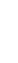 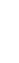 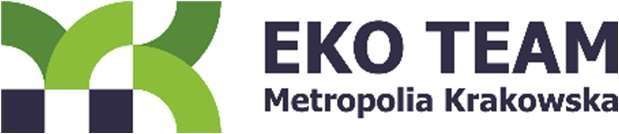 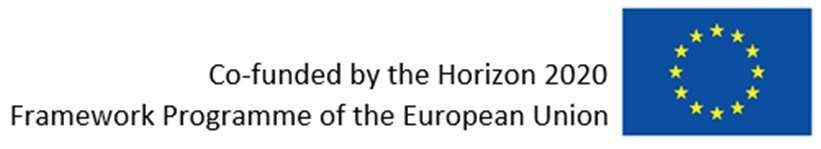 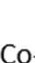 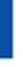 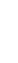 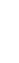 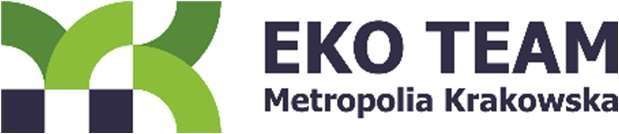 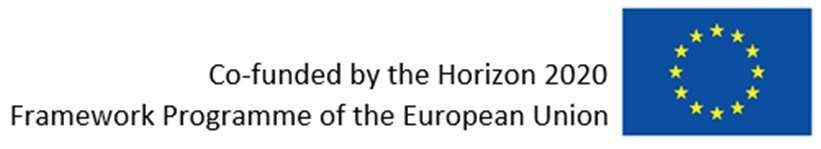 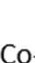 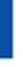  	  	             	www.eib.org/elena  OŚWIADCZENIE  o skorzystaniu z porady  Ja niżej podpisany/a ……………………………………………………………………………………………………….   	  	  	  	  	  	  	(imię i nazwisko)  oświadczam i potwierdzam, że udzielono mi porady dotyczącej realizacji inwestycji z zakresu ochrony powietrza (wymiany źródła ciepła, termomodernizacji budynku, odnawialnych źródeł energii) zlokalizowanej pod adresem:   ………………………………………………………………………..............................................................  (adres inwestycji)  Udzielono mi porady przez Ekodoradcę w ramach realizacji projektu EKO TEAM, współfinansowanego ze środków instrumentu finansowego ELENA, w ramach Programu Horyzont 2020 ze środków Unii Europejskiej.  Zgoda na przetwarzanie danych osobowychZgodnie z Rozporządzeniem Parlamentu Europejskiego i Rady (UE) 2016/679 z dnia 27 kwietnia 2016 r. w sprawie ochrony osób fizycznych w związku z przetwarzaniem danych osobowych i w sprawie swobodnego przepływu takich danych oraz uchylenia dyrektywy 95/46/WE (dalej: RODO) informuję, iż:Administratorem danych osobowych jest Wójt Gminy Liszki.Administrator udostępnia dane Metropolii, EBI, Komisji Europejskiej, OLAF-owi, Trybunałowi Obrachunkowemu i Prokuraturze Europejskiej.Pani/Pana dane osobowe będą przetwarzane w celu realizacji projektu współfinansowanego ze środków Instrumentu ELENA. Posiada Pani/Pan prawo dostępu do treści swoich danych oraz prawo ich sprostowania, usunięcia, ograniczenia przetwarzania, prawo do przenoszenia danych, prawo wniesienia sprzeciwu, prawo do cofnięcia zgody na ich przetwarzanie w dowolnym momencie bez wpływu na zgodność z prawem przetwarzania, którego dokonano na podstawie zgody wyrażonej przed jej cofnięciem.Przetwarzanie danych pozyskanych w związku z uzyskaną poradą będzie realizowane w sposób zgodny z  przepisami prawa.Zapoznałem/am się z treścią ww. klauzuli informacyjnej i wyrażam zgodę na przetwarzanie moich danych osobowych w celu realizacji projektu współfinansowanego ze środków Instrumentu ELENA. 	………………………..                       	      ………………………………………………   	              data   	  	  	  	                             czytelny podpis  Nazwisko  Imię  PESEL  NIP*  Telefon kontaktowy  e-mail  Adres zamieszkania Miejscowość  Ulica  Nr domu/lokalu  Kod pocztowy 1  Imię i nazwisko  1  Adres zamieszkania  2  Imię i nazwisko  2  Adres zamieszkania  3  Imię i nazwisko  3  Adres zamieszkania  Nazwisko  Imię  PESEL  Pozostaję w ustawowej wspólności majątkowej  Pozostaję w ustawowej wspólności majątkowej  TAK  NIE    Numer działki  Numer księgi wieczystej  _ _ _ _/_ _ _ _  _  _  _  _  /  _  Powierzchnia całkowita budynku/lokalu mieszkalnego [m2]*  Powierzchnia wykorzystywana na prowadzenie działalności gospodarczej [m2]  Rok wystąpienia o zgodę na budowę/ zgłoszenia budowy  Posiadane źródła ogrzewania budynku  Zaznaczyć X  Kocioł na paliwo stałe (węgiel, biomasa) kocioł bezklasowy lub kocioł 3 lub 4 klasy  Kocioł na paliwo stałe (węgiel, biomasa)    spełniający 5 klasę i/lub normę ekoprojektuKocioł gazowy  Piec kaflowy, piec typu koza, piecokuchnia*  Kominek*  Kocioł na olej, pompa ciepła, ogrzewanie elektryczne  Inne (wpisać jakie)  Podstawowy poziom dofinansowania30% (dochód wnioskodawcy nie przekracza 100 000 złPodwyższony poziom dofinansowania60% (niezbędne zaświadczenie z GOPS)Podstawa obliczenia podatkuRodzaj PIT (lub rodzaj dochodu niepodlegającego opodatkowaniu)  za rok  W przypadku  działalności rolniczej podać liczbę ha  przeliczeniowych   ………………..  W przypadku  działalności rolniczej podać liczbę ha  przeliczeniowych   ………………..  W przypadku  działalności rolniczej podać liczbę ha  przeliczeniowych   ………………..  W przypadku  działalności rolniczej podać liczbę ha  przeliczeniowych   ………………..  W przypadku  działalności rolniczej podać liczbę ha  przeliczeniowych   ………………..  Zakres prac i urządzeń*  Zaznaczyć X  % dotacji  (poz. podstawowy)/ maks. dotacja  % dotacji (poz.  podwyższony)/ maks. dotacja  Pompa ciepła powietrze/ woda  30% / 9 000 zł  60% / 18 000 zł Pompa ciepła powietrze/ woda o podwyższonej klasie efektywności energetycznej  45% / 13 500 zł  60% / 18 000 zł Pompa ciepła powietrze/ powietrze  30% / 3 000 zł  60% / 6 000 zł  Gruntowa pompa ciepła o podwyższonej klasie efektywności energetycznej  45% / 20 250 zł  60% / 27 000 zł Kocioł gazowy kondensacyjny  30% / 4 500 zł  60% / 9 000 zł  Kotłownia gazowa wraz z przyłączem gazu - dotyczy budynków, które nie są przyłączone do  sieci dystrybucji gazu  45% / 6 750 zł  75% / 11 250 zł Kocioł olejowy kondensacyjny  30% / 4 500 zł  60% / 9 000 zł  Kocioł na węgiel30% / 3 000 zł  60% /3 000 zł  Kocioł zgazowujący drewno - tylko jeśli budynek/lokal nie jest podłączony do sieci gazu  30% / 6 000 zł  60% / 12 000 zł Kocioł na pellet drzewny - tylko jeśli budynek/lokal nie jest podłączony do sieci gazu  30% / 6 000 zł  60% / 12 000 zł Kocioł na pellet drzewny o podwyższonym standardzie- tylko jeśli budynek/lokal nie jest podłączony do sieci gazu  30% / 9 000 zł  60% / 12 000 zł Ogrzewanie elektryczne  30% / 3 000 zł  60% / 6 000 zł  Instalacja centralnego ogrzewania, instalacja ciepłej wody użytkowej  30% / 4 500 zł  60% / 9 000 zł  Wentylacja mechaniczna z odzyskiem ciepła  30% / 5 000 zł  60% / 10 000 zł Mikroinstalacja fotowoltaiczna50% / 5 000 zł50% / 5 000 złZakres prac  Zaznaczyć X  Powierzchnia docieplenia/ okien/ drzwi  % dotacji (poz. podstawowy)/ maks. dotacja  % dotacji (poz.  podwyższony)/ maks. dotacja  Ocieplenie przegród budowlanych  – dach/ stropodach/ strop pod nieogrzewanym poddaszem  30% / 45 zł za m2  60% / 90 zł za m2  Ocieplenie przegród budowlanych  – ściany zewnętrzne/ przegrody pionowe  30% / 45 zł za m2  60% / 90 zł za m2  Ocieplenie przegród budowlanych  – podłoga na gruncie/ strop nad piwnicą  30% / 45 zł za m2  60% / 90 zł za m2  Stolarka okienna  30% / 210 zł za m2  60% / 420 zł za m2  Stolarka drzwiowa  30% / 600 zł za m2  60% / 1 200 zł za m2  Zaznaczyć X  % dotacji (poz. podstawowy)/ maks. dotacja  % dotacji (poz. podwyższony)/ maks.  dotacja  Audyt energetyczny  100% / 1 000 zł  100% / 1 000 zł  Dokumentacja projektowa  30% / 600 zł  60% / 1 200 zł  Ekspertyzy ornitologiczne i chiropterologiczne  30% / 150 zł  60% / 300 zł  